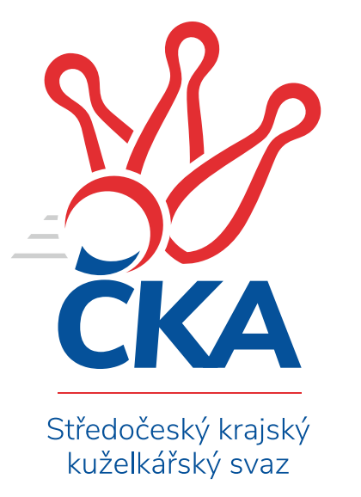 Soutěž: Středočeský krajský přebor I. třídy 2022/2023Kolo: 4Ročník: 2022/2023Datum: 30.9.2022Nejlepšího výkonu v tomto kole: 2628 dosáhlo družstvo: TJ Sparta Kutná Hora BSouhrnný přehled výsledků:TJ Sparta Kutná Hora C	- KK Kosmonosy C	3:5	2485:2508	6.0:6.0	29.9.TJ Sokol Kostelec nad Černými lesy A	- TJ Lhotka	3:5	2496:2499	6.0:6.0	30.9.KK Vlašim B	- TJ Sparta Kutná Hora B	2:6	2459:2628	5.0:7.0	30.9.KK Jiří Poděbrady B	- TJ Sokol Benešov C	5:3	2493:2429	5.5:6.5	30.9.KK SDS Sadská B	- TJ Kovohutě Příbram B	8:0	2622:2291	12.0:0.0	30.9.Tabulka družstev:	1.	TJ Sparta Kutná Hora B	4	4	0	0	24.5 : 7.5 	31.0 : 17.0 	 2611	8	2.	TJ Lhotka	3	3	0	0	17.0 : 7.0 	22.0 : 14.0 	 2505	6	3.	TJ Sokol Benešov C	3	2	0	1	15.0 : 9.0 	20.0 : 16.0 	 2461	4	4.	TJ Sokol Kostelec nad Černými lesy A	4	2	0	2	18.0 : 14.0 	25.0 : 23.0 	 2547	4	5.	KK Jiří Poděbrady B	4	2	0	2	16.5 : 15.5 	23.5 : 24.5 	 2474	4	6.	KK SDS Sadská B	4	2	0	2	16.0 : 16.0 	28.0 : 20.0 	 2574	4	7.	KK Kolín B	3	1	0	2	9.0 : 15.0 	15.0 : 21.0 	 2528	2	8.	TJ Kovohutě Příbram B	3	1	0	2	6.5 : 17.5 	9.0 : 27.0 	 2349	2	9.	TJ Sparta Kutná Hora C	4	1	0	3	13.5 : 18.5 	24.5 : 23.5 	 2523	2	10.	KK Kosmonosy C	4	1	0	3	13.0 : 19.0 	21.0 : 27.0 	 2417	2	11.	KK Vlašim B	4	1	0	3	11.0 : 21.0 	21.0 : 27.0 	 2524	2Podrobné výsledky kola: TJ Sparta Kutná Hora C	2485		3:5	2508	KK Kosmonosy C	Jitka Bulíčková	 	 216 	 236 		452 	 1:1 	 414 	 	217 	 197		Jiří Buben	Klára Miláčková	 	 172 	 196 		368 	 1:1 	 399 	 	209 	 190		Jiří Řehoř	Jana Abrahámová	 	 189 	 205 		394 	 1:1 	 377 	 	205 	 172		Ladislav Dytrych	Eva Renková	 	 242 	 241 		483 	 2:0 	 441 	 	214 	 227		Vladislav Tajč	Hana Barborová *1	 	 186 	 179 		365 	 0:2 	 423 	 	212 	 211		Ondřej Majerčík	Ivana Kopecká	 	 204 	 219 		423 	 1:1 	 454 	 	254 	 200		Jiří Řehořrozhodčí: Vítězslav Vyhlídalstřídání: *1 od 51. hodu Zdeňka VokolkováNejlepší výkon utkání: 483 - Eva Renková TJ Sokol Kostelec nad Černými lesy A	2496		3:5	2499	TJ Lhotka	Miroslav Šplíchal	 	 201 	 212 		413 	 0:2 	 418 	 	202 	 216		Josef Hejduk	Veronika Šatavová	 	 207 	 221 		428 	 2:0 	 397 	 	201 	 196		Karel Nový	Michal Brachovec	 	 206 	 185 		391 	 0:2 	 434 	 	216 	 218		Dušan Hejduk	Michal Třeštík	 	 192 	 235 		427 	 1:1 	 412 	 	211 	 201		Jakub Nový	Miloslav Budský	 	 224 	 216 		440 	 2:0 	 425 	 	214 	 211		Pavel Nový	Jaroslava Soukenková	 	 203 	 194 		397 	 1:1 	 413 	 	202 	 211		Martin Čistýrozhodčí: Novák DavidNejlepší výkon utkání: 440 - Miloslav Budský KK Vlašim B	2459		2:6	2628	TJ Sparta Kutná Hora B	Vlastimil Pírek	 	 218 	 228 		446 	 1:1 	 441 	 	200 	 241		Bohumír Kopecký	Luboš Trna	 	 181 	 192 		373 	 0:2 	 425 	 	201 	 224		Jaroslav Čermák	Pavel Vojta	 	 217 	 205 		422 	 2:0 	 382 	 	193 	 189		Václav Jelínek	František Pícha	 	 197 	 179 		376 	 1:1 	 423 	 	185 	 238		Václav Pufler	Simona Kačenová	 	 220 	 204 		424 	 0:2 	 496 	 	251 	 245		Vojtěch Bulíček	Miroslav Pessr	 	 230 	 188 		418 	 1:1 	 461 	 	222 	 239		Adam Jandarozhodčí: Miroslav PessrNejlepší výkon utkání: 496 - Vojtěch Bulíček KK Jiří Poděbrady B	2493		5:3	2429	TJ Sokol Benešov C	Dušan Richter	 	 212 	 198 		410 	 1:1 	 381 	 	180 	 201		David Dvořák	Svatopluk Čech	 	 199 	 199 		398 	 0:2 	 434 	 	230 	 204		Jitka Drábková	Jiří Miláček	 	 206 	 196 		402 	 0:2 	 432 	 	212 	 220		Patrik Polach	Vladimír Klindera	 	 196 	 219 		415 	 2:0 	 346 	 	183 	 163		Miloslav Procházka	Václav Anděl	 	 204 	 219 		423 	 2:0 	 389 	 	193 	 196		Karel Palát	Jitka Vacková	 	 209 	 236 		445 	 0.5:1.5 	 447 	 	211 	 236		Karel Drábekrozhodčí: Jiří MiláčekNejlepší výkon utkání: 447 - Karel Drábek KK SDS Sadská B	2622		8:0	2291	TJ Kovohutě Příbram B	Miloš Lédl	 	 218 	 219 		437 	 2:0 	 374 	 	191 	 183		Petr Kříž	Jan Renka ml.	 	 231 	 223 		454 	 2:0 	 404 	 	213 	 191		Václav Kodet	Jan Suchánek	 	 212 	 217 		429 	 2:0 	 366 	 	203 	 163		Lukáš Chmel	Marie Šturmová	 	 213 	 215 		428 	 2:0 	 398 	 	203 	 195		Milena Čapková	Jan Svoboda	 	 217 	 227 		444 	 2:0 	 385 	 	191 	 194		Jaroslav Chmel	Jaroslav Hojka	 	 228 	 202 		430 	 2:0 	 364 	 	186 	 178		Miloš Brenningrozhodčí: Jan SvobodaNejlepší výkon utkání: 454 - Jan Renka ml.Pořadí jednotlivců:	jméno hráče	družstvo	celkem	plné	dorážka	chyby	poměr kuž.	Maximum	1.	Jiří Miláček 	KK SDS Sadská B	465.00	306.0	159.0	2.5	1/1	(477)	2.	Miroslav Pessr 	KK Vlašim B	459.50	308.3	151.3	5.0	2/3	(488)	3.	Roman Weiss 	KK Kolín B	457.50	311.0	146.5	4.0	2/2	(467)	4.	Jitka Bulíčková 	TJ Sparta Kutná Hora C	456.00	308.5	147.5	4.3	2/2	(472)	5.	Jan Renka  ml.	KK SDS Sadská B	453.50	321.0	132.5	7.0	1/1	(454)	6.	Eva Renková 	TJ Sparta Kutná Hora C	450.25	307.5	142.8	6.3	2/2	(491)	7.	Ondřej Majerčík 	KK Kosmonosy C	449.50	309.0	140.5	4.5	2/3	(468)	8.	Adam Janda 	TJ Sparta Kutná Hora B	448.17	305.5	142.7	6.3	2/2	(461)	9.	Vladislav Pessr 	KK Vlašim B	446.33	305.7	140.7	7.7	3/3	(511)	10.	Karel Drábek 	TJ Sokol Benešov C	444.00	300.0	144.0	6.3	2/2	(447)	11.	Jaroslav Čermák 	TJ Sparta Kutná Hora B	441.50	296.3	145.2	3.0	2/2	(474)	12.	Jaroslav Hojka 	KK SDS Sadská B	440.25	298.5	141.8	5.5	1/1	(469)	13.	Jan Svoboda 	KK SDS Sadská B	433.33	293.0	140.3	2.3	1/1	(444)	14.	Václav Šefl 	TJ Kovohutě Příbram B	432.00	295.0	137.0	6.0	2/3	(441)	15.	Veronika Šatavová 	TJ Sokol Kostelec nad Černými lesy A	431.50	296.3	135.3	5.8	2/3	(441)	16.	Pavel Nový 	TJ Lhotka	431.00	295.0	136.0	7.0	3/3	(450)	17.	Miloš Lédl 	KK SDS Sadská B	429.75	301.5	128.3	7.3	1/1	(437)	18.	Patrik Polach 	TJ Sokol Benešov C	429.50	280.5	149.0	8.0	2/2	(432)	19.	Bohumír Kopecký 	TJ Sparta Kutná Hora B	428.33	297.8	130.5	9.2	2/2	(441)	20.	Jiří Řehoř 	KK Kosmonosy C	428.33	292.8	135.5	5.7	3/3	(454)	21.	Jana Abrahámová 	TJ Sparta Kutná Hora C	428.25	290.8	137.5	3.3	2/2	(467)	22.	Jitka Drábková 	TJ Sokol Benešov C	428.25	302.3	126.0	7.3	2/2	(434)	23.	Václav Pufler 	TJ Sparta Kutná Hora B	427.67	297.0	130.7	10.7	2/2	(449)	24.	Martin Čistý 	TJ Lhotka	427.00	290.3	136.7	5.3	3/3	(455)	25.	Martin Malkovský 	TJ Sokol Kostelec nad Černými lesy A	426.50	294.0	132.5	4.5	2/3	(437)	26.	Jakub Vachta 	KK Kolín B	425.50	307.5	118.0	7.0	2/2	(437)	27.	Ladislav Hetcl  st.	KK Kolín B	424.50	287.8	136.8	7.0	2/2	(442)	28.	Miroslav Šplíchal 	TJ Sokol Kostelec nad Černými lesy A	423.50	286.8	136.7	7.7	3/3	(442)	29.	Vlastimil Pírek 	KK Vlašim B	421.17	296.7	124.5	9.2	3/3	(446)	30.	Michal Brachovec 	TJ Sokol Kostelec nad Černými lesy A	421.00	290.7	130.3	5.2	3/3	(432)	31.	Marie Adamcová 	TJ Sparta Kutná Hora C	420.75	294.8	126.0	9.5	2/2	(443)	32.	Jiří Miláček 	KK Jiří Poděbrady B	420.17	298.8	121.3	8.8	2/2	(438)	33.	Dušan Hejduk 	TJ Lhotka	420.00	281.0	139.0	5.7	3/3	(434)	34.	Ivana Kopecká 	TJ Sparta Kutná Hora C	420.00	299.5	120.5	8.0	2/2	(426)	35.	Václav Anděl 	KK Jiří Poděbrady B	419.00	301.2	117.8	9.7	2/2	(425)	36.	Jaroslava Soukenková 	TJ Sokol Kostelec nad Černými lesy A	418.33	292.7	125.7	6.2	3/3	(430)	37.	Pavel Holoubek 	KK Kolín B	417.00	301.8	115.3	9.8	2/2	(422)	38.	Svatopluk Čech 	KK Jiří Poděbrady B	415.83	289.5	126.3	6.2	2/2	(458)	39.	Luboš Zajíček 	KK Vlašim B	415.33	294.7	120.7	10.7	3/3	(426)	40.	Jan Suchánek 	KK SDS Sadská B	414.00	283.3	130.7	9.7	1/1	(429)	41.	Jan Renka  st.	KK SDS Sadská B	414.00	293.0	121.0	5.5	1/1	(428)	42.	Klára Miláčková 	TJ Sparta Kutná Hora C	413.75	290.0	123.8	10.8	2/2	(431)	43.	Jakub Nový 	TJ Lhotka	411.67	288.7	123.0	12.0	3/3	(429)	44.	Simona Kačenová 	KK Vlašim B	410.50	296.7	113.8	10.3	3/3	(424)	45.	Josef Hejduk 	TJ Lhotka	407.67	275.3	132.3	8.0	3/3	(418)	46.	Pavel Vojta 	KK Vlašim B	406.50	284.7	121.8	8.3	3/3	(422)	47.	Ondřej Šustr 	KK Jiří Poděbrady B	405.75	299.8	106.0	9.3	2/2	(442)	48.	Miloslav Budský 	TJ Sokol Kostelec nad Černými lesy A	405.33	288.7	116.7	9.2	3/3	(440)	49.	Dušan Richter 	KK Jiří Poděbrady B	405.17	283.2	122.0	6.7	2/2	(470)	50.	Václav Jelínek 	TJ Sparta Kutná Hora B	404.67	295.5	109.2	10.0	2/2	(451)	51.	Marie Šturmová 	KK SDS Sadská B	401.75	288.0	113.8	10.8	1/1	(428)	52.	Vladimír Klindera 	KK Jiří Poděbrady B	401.50	287.2	114.3	9.0	2/2	(415)	53.	Karel Palát 	TJ Sokol Benešov C	400.75	281.5	119.3	10.8	2/2	(423)	54.	Jindřiška Svobodová 	KK Kosmonosy C	399.67	281.7	118.0	10.0	3/3	(414)	55.	Milena Čapková 	TJ Kovohutě Příbram B	398.33	287.3	111.0	9.0	3/3	(415)	56.	Lukáš Chmel 	TJ Kovohutě Příbram B	397.50	291.5	106.0	12.5	2/3	(429)	57.	Jiří Buben 	KK Kosmonosy C	394.67	287.3	107.3	11.5	3/3	(444)	58.	Petr Kříž 	TJ Kovohutě Příbram B	394.00	271.7	122.3	10.0	3/3	(409)	59.	Karel Nový 	TJ Lhotka	394.00	287.5	106.5	11.0	2/3	(397)	60.	Jiří Řehoř 	KK Kosmonosy C	391.17	285.5	105.7	9.5	3/3	(408)	61.	Ladislav Dytrych 	KK Kosmonosy C	385.67	277.7	108.0	11.3	3/3	(428)	62.	Václav Kodet 	TJ Kovohutě Příbram B	385.33	267.0	118.3	7.0	3/3	(404)	63.	Jaroslav Chmel 	TJ Kovohutě Příbram B	381.50	267.5	114.0	7.0	2/3	(385)	64.	Vladislav Tajč 	KK Kosmonosy C	372.00	268.8	103.3	13.3	2/3	(441)	65.	Miloš Brenning 	TJ Kovohutě Příbram B	364.33	267.7	96.7	14.3	3/3	(368)	66.	Miloslav Procházka 	TJ Sokol Benešov C	342.50	264.0	78.5	19.0	2/2	(346)		Vojtěch Bulíček 	TJ Sparta Kutná Hora B	496.00	308.0	188.0	6.0	1/2	(496)		David Novák 	TJ Sokol Kostelec nad Černými lesy A	464.00	277.0	187.0	0.0	1/3	(464)		Jakub Hlava 	TJ Sokol Kostelec nad Černými lesy A	461.00	317.0	144.0	4.0	1/3	(461)		Jonathan Mensatoris 	KK Kolín B	453.00	330.0	123.0	7.0	1/2	(453)		Ladislav Hetcl  ml.	KK Kolín B	447.00	304.0	143.0	9.0	1/2	(447)		Jitka Vacková 	KK Jiří Poděbrady B	445.00	307.0	138.0	8.0	1/2	(445)		Dalibor Mierva 	KK Kolín B	443.00	297.0	146.0	4.5	1/2	(454)		Dušan Hejduk 	TJ Lhotka	435.00	297.0	138.0	5.0	1/3	(435)		Michal Třeštík 	TJ Sokol Kostelec nad Černými lesy A	427.00	305.0	122.0	6.0	1/3	(427)		František Tesař 	TJ Sparta Kutná Hora B	424.67	296.3	128.3	5.0	1/2	(436)		Miroslav Drábek 	TJ Sokol Benešov C	413.50	287.0	126.5	8.0	1/2	(426)		Luboš Brabec 	TJ Sokol Benešov C	413.00	282.0	131.0	10.0	1/2	(413)		Tomáš Hašek 	KK Vlašim B	393.00	289.0	104.0	11.0	1/3	(393)		Zdeňka Vokolková 	TJ Sparta Kutná Hora C	385.00	262.0	123.0	8.0	1/2	(385)		David Dvořák 	TJ Sokol Benešov C	381.00	275.0	106.0	8.0	1/2	(381)		František Pícha 	KK Vlašim B	376.00	280.0	96.0	15.0	1/3	(376)		Luboš Trna 	KK Vlašim B	373.00	272.0	101.0	15.0	1/3	(373)		Rudolf Zborník 	KK Kolín B	370.00	265.5	104.5	14.0	1/2	(393)		Jakub Moučka 	KK Kolín B	350.00	263.0	87.0	20.0	1/2	(350)		Markéta Lavická 	TJ Sparta Kutná Hora C	346.00	262.0	84.0	18.0	1/2	(346)Sportovně technické informace:Starty náhradníků:registrační číslo	jméno a příjmení 	datum startu 	družstvo	číslo startu2415	Luboš Trna	30.09.2022	KK Vlašim B	1x22672	František Pícha	30.09.2022	KK Vlašim B	1x25704	Michal Třeštík	30.09.2022	TJ Sokol Kostelec nad Černými lesy A	1x
Hráči dopsaní na soupisku:registrační číslo	jméno a příjmení 	datum startu 	družstvo	23977	Vojtěch Bulíček	30.09.2022	TJ Sparta Kutná Hora B	Program dalšího kola:5. kolo6.10.2022	čt	18:00	KK Kosmonosy C - KK Vlašim B	6.10.2022	čt	18:00	KK Kolín B - TJ Sokol Kostelec nad Černými lesy A	7.10.2022	pá	17:00	TJ Kovohutě Příbram B - TJ Sparta Kutná Hora C				TJ Sparta Kutná Hora B - -- volný los --	7.10.2022	pá	17:20	TJ Lhotka - KK Jiří Poděbrady B	7.10.2022	pá	17:30	TJ Sokol Benešov C - KK SDS Sadská B	Nejlepší šestka kola - absolutněNejlepší šestka kola - absolutněNejlepší šestka kola - absolutněNejlepší šestka kola - absolutněNejlepší šestka kola - dle průměru kuželenNejlepší šestka kola - dle průměru kuželenNejlepší šestka kola - dle průměru kuželenNejlepší šestka kola - dle průměru kuželenNejlepší šestka kola - dle průměru kuželenPočetJménoNázev týmuVýkonPočetJménoNázev týmuPrůměr (%)Výkon1xVojtěch BulíčekKutná Hora B4961xVojtěch BulíčekKutná Hora B118.784962xEva RenkováKutná Hora C4832xEva RenkováKutná Hora C112.814831xAdam JandaKutná Hora B4611xAdam JandaKutná Hora B110.44611xJiří ŘehořKosmonosy C4541xVlastimil PírekVlašim B106.814462xJan Renka ml.Sadská B4541xJan Renka ml.Sadská B106.464542xJitka BulíčkováKutná Hora C4521xJiří ŘehořKosmonosy C106.04454